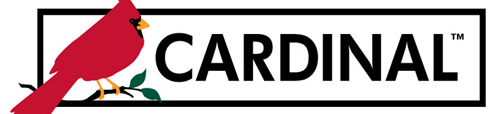 Commonwealth of VirginiaDepartment of TransportationProject Status Update Request FormThis form is used to open or close projects to chargesProject Id: 	____________________________Current Date: 	____________________________                           Effective Date: ____________________________                Current Status:	____________________________                                      *Requested Status:   Open	    Hold         Close *Refer to the Project Status job aid to ensure current status can be changed to the requested status.Requester: _________________________________________   Date: ___________________				Entered By: ________________________________________   Date: ___________________	 Forward form to the Fiscal Division upon completion